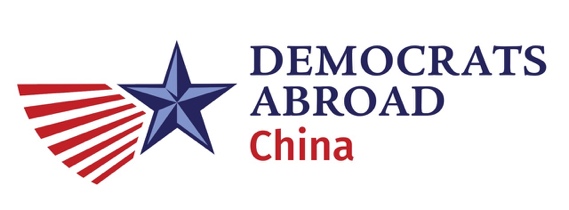 Notes approved at 7/19/2020 Leadership Meeting. – Elizabeth Jenkins, SecretarySunday, 2020.05.25 DACN Leadership Meeting Minutes.Presiding: Elizabeth Jenkins, Vice Chair and then to Kim Wong, ChairMinutes: Kim Wong, Secretary and then to Elizabeth Jenkins, SecretaryLeadership Board Attendees: Meeting AgendaWelcomeRecognize Outgoing ChairLeadership VacancyPlan for Remaining VacanciesWrap-UpWelcome – ElizabethKim taking notes, attendence.Recognize Outgoing Chair, Aaron KruseElizabeth: thank you for your serviceAaron: thanks and farewell, but will be in the region and will likely still work with most of us!Leadership Vacancy – ElizabethWe need to address and fill this vacancy for the purpose of having our votes counted at the DPCA Global Convention on June 5-6Our electors are Chair, Vice Chair, Secretary, and TreasurerDNC National Convention in AugustWe may choose to wait to fill other positions that may become vacant.Elizabeth nominates Kim to become the next chair. Motion to vote.Ayes: Kim, Patrick, Elizabeth, Justin, Alexander, Elaine, Faith, Devika, Eileen, and Brittni. Nays: none.Motion passes: Congratulations to Kim.Kim presides over the remaining part of the meeting, while Elizabeth starts taking notes.With Kim vacating the role of Secretary, we need to vote on a new Sec.Kim nominates Elizabeth. Motion to vote.Ayes: Kim, Patrick, Elizabeth, Justin, Elaine, Faith, Devika, Eileen, Brittni. Abstain: AlexanderMotion passes: Elizabeth is secretary.With Kim’s assuming office of Chair, we need to elect a different gender Vice Chair.Kim nominates Patrick.Ayes: Kim, Patrick, Elizabeth, Justin, Alexander, Elaine, Faith, Devika, Eileen, and Brittni. Nays: none.Motion passes: Patrick is Vice Chair.With Patrick vacating the role of Treasurer, we need to vote on a new Treas.Kim nominates Justin. Motion to vote. Ayes: Alexander, Eileen, Elaine, Devika, Faith, Kim, Justin, Patrick.Kim – Moving forward!Please this week - schedule a handover with ther person you are taking over. Specifically: emails, treasurer duties, wechat admin.Remaining vacancy: at-largeWe can fill at our next Leadership Meeting scheduled for June 21.Jacob Aldaco: Asks for description of the at-large position.Your role can be a shaped to your strengths and interests.Wrap up: KimberlyYou can get involved even if you are not an elected leadership board member.Our Next Call: June 21 8:30PM Details to be sent for Zoom Meeting. NamePresent1Kim WongYes2Patrick CranleyYes3Elizabeth JenkinsYes4Justin FischerYes5Alexander LeeYes6Elaine ChowYes7Faith GaryYes8Devika KoopikarYes9Eileen WalshYes10Brittni YoungYes11Vacant